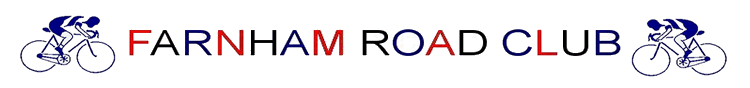 Ten Mile Time Trial Sunday, 5th June 2022, Start 7.30amCourse H10/8Result Sheet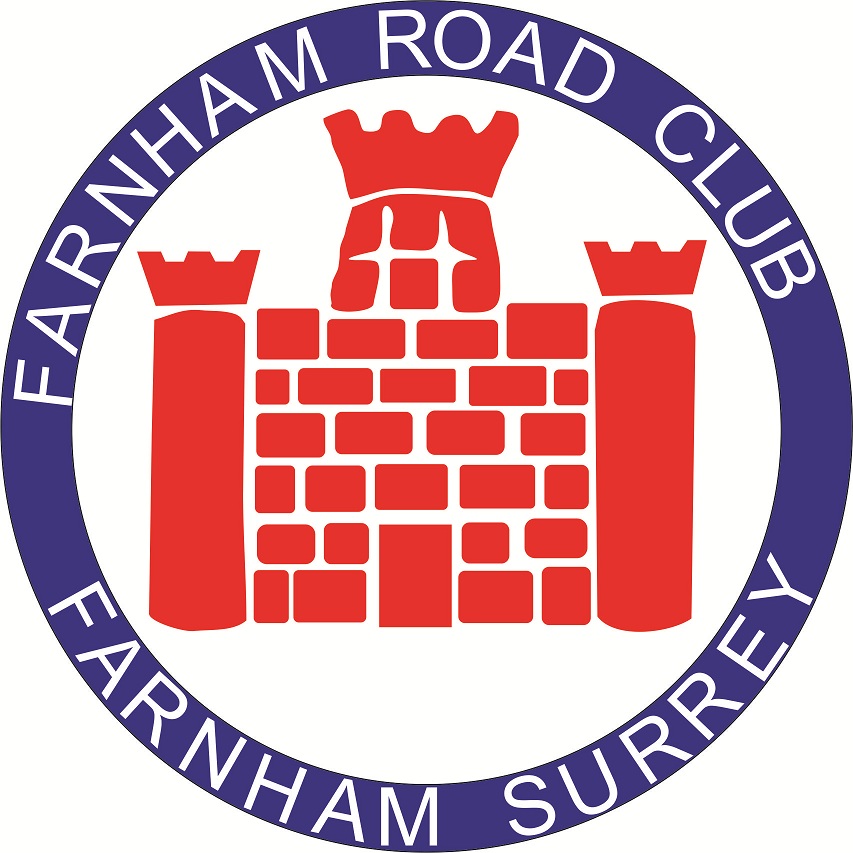 Thank you to all of those who helped me this year including timekeepers Jim Brown, Nigel Bicknell marshals Ian White, Stan Bennett, Greg Harding, Stuart Ayton, Mike Fricker, Harriet Somers, and Roger Taylor.Thank you all for entering and riding on what was an unpromising morning.  As it turned out the riding conditions were quite good if a little cold for June!  Very many congratulations to the winners who I will be contacting by e mail to arrange for their awards to be paid.I hope to see some of you in our next open event the team time trial on 17th July.  Of course, we also organise club events every Tuesday evening on the H10/8 so if you were disappointed with your time come out and have another go.  Entry fee £5.  See our web site farnhamroadclub.co.uk for details.Paul CharmanAwards Men - FastestWomen - FastestFastest Juvenile, Junior, EspoirFastest Age Category 40-49Fastest Age Category 50-59Fastest Age Category 60-69Fastest Age Category 70-79Event HeadquartersEvent HeadquartersFarnham Town Football ClubMead LaneFarnhamSurreyGU9 7DYThe entrance to the Football Club down Mead Lane is very narrow so please take care.  Parking is also available at the Farnham Memorial Hall and you can walk through the footpath to and from the Football Club (it only takes two minutes).  The Farnham Town FC are providing refreshments so please support them.Time KeepersEvent SecretaryJim Brown, Farnham RCNigel Bicknell Alton CCPaul Charman  - Mobile 07725 825970Home 01420 475709E mail charmanpaul@hotmail.comCategory1st2nd3rd Men181512Women181512Juvenile / Junior181512Fastest Vet 40-49 13Fastest Vet 50-59 13Fastest Vet 60-6913Fastest Vet 70-7913Fastest Vet 80-99   13RidersClubTimePrize1stChristopher McNamaraNuun-Sigma Sport London00:19:49£182ndAlex FranksVC de Londres00:20:20£153rdJoe Parker Racing Club Ravenna00:20:32£12RidersClubTimePrize1stMichelle LockGS Stella00:28:26£182ndDanielle MillarVelo Club Godalming & Haslemere00:32:45£15RidersClubTimePrize1stAlex FranksVC de Londres00:20:20£18RidersClubTimePrize1stChristopher McNamaraNuun-Sigma Sport London00:19:49£13RidersClubTimePrize1stAlan MurchisonWattShop00:20:50£13RidersClubTimePrize1stMike AndersonCC Moncontour00:23:59£13RidersClubTimePrize1stRichard WilliamsFarnham Road Club00:26:19£13